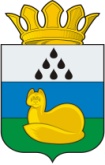 Администрация 
Уватского муниципального районаПостановлениедекабря 2019 г.	с. Уват	№ ____О внесении изменений в постановление администрации Уватского муниципального района от 25.09.2019 №178 «О присвоении организациям статуса Единой теплоснабжающей организации на территории Уватского муниципального района» В соответствии с Федеральным законом от 06.10.2003 № 131-ФЗ «Об общих принципах организации местного самоуправления в Российской Федерации», Федеральным законом от 27.07.2010 № 190-ФЗ «О теплоснабжении», Постановлением Правительства Российской Федерации от 08.08.2012 № 808 «Об организации теплоснабжения в Российской Федерации и о внесении изменений в некоторые акты Правительства Российской Федерации», Постановлением Правительства Российской Федерации от 22.02.2012 № 154 «О требованиях к схемам теплоснабжения, порядку их разработки и утверждения», Уставом Уватского муниципального района Тюменской области:1.  Внести в постановление администрации Уватского муниципального района от 25.09.2019 №178 «О присвоении организациям статуса Единой теплоснабжающей организации на территории Уватского муниципального района» (далее по тексту – постановление) следующие изменения:а) абзац 12 преамбулы постановления исключить;б) пункт 1 постановления изложить в следующей редакции:«1. Наделить статусом Единой теплоснабжающей организации в системе теплоснабжения на территории Демьянского, Юровского, Сорового сельских поселений Уватского муниципального района муниципальное предприятие «Демьянское коммунальное предприятие» Уватского муниципального района.».в) пункт 2 постановления изложить в следующей редакции:«2. Определить зону деятельности муниципального предприятия «Демьянское коммунальное предприятие» Уватского муниципального района – территория Демьянского, Юровского, Сорового сельских поселений Уватского муниципального района.».2. Сектору делопроизводства, документационного обеспечения и контроля Аппарата Главы администрации Уватского муниципального района (А.Ю. Васильева) настоящее постановление:а) обнародовать путем размещения на информационных стендах в местах, установленных администрацией Уватского муниципального района;б) разместить на сайте Уватского муниципального района в сети «Интернет».3. Настоящее постановление вступает в силу со дня его обнародования.4. Контроль за исполнением настоящего постановления возложить на первого заместителя Главы администрации Уватского муниципального района.Глава                                                                                                       С.Г. Путмин